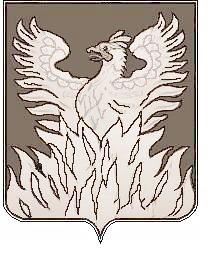 Администрациягородского поселения ВоскресенскВоскресенского муниципального районаМосковской областиП О С Т А Н О В Л Е Н И Е                                             от 29.12.2017  №296 О внесении изменений в муниципальную программугородского поселения Воскресенск «Обеспечениепожарной безопасности  на 2015-2019 годы»В соответствии с Федеральным законом от 06.10.2003 №131-ФЗ «Об общих принципах организации местного самоуправления в Российской Федерации», Бюджетным кодексом Российской Федерации, решением Совета депутатов муниципального образования «Городское поселение Воскресенск» Воскресенского муниципального района Московской области от 26.12.2017 г. № 414/61 «О внесении изменений в решение Совета депутатов городского поселения Воскресенск «О бюджете городского поселения Воскресенск Воскресенского муниципального района Московской области на 2017 год» ПОСТАНОВЛЯЮ:1. Внести в муниципальную программу городского поселения Воскресенск                     «Обеспечение пожарной безопасности Обеспечение пожарной безопасности на 2015-2019 годы» (далее – Программа), утвержденную постановлением    администрации    городского     поселения        Воскресенск Воскресенского муниципального района от 13.11.2014 № 651  (с изменениями от 11.01.2016 № 03, 30.01.2017 № 17) следующие изменения:1.1.  В паспорте Программы:1.1.1. строки «Источники финансирования муниципальной программы, в том числе по годам:» изложить в следующей редакции:«»1.3. Приложение № 2 к Программе «Перечень мероприятий муниципальной программы городского поселения Воскресенск «Обеспечение пожарной безопасности на 2015-2019 годы» изложить в новой редакции согласно приложению № 1 к настоящему постановлению.1.2. Приложение № 3 к Программе «Планируемые результаты реализации муниципальной программы городского поселения Воскресенск «Обеспечение пожарной безопасности на 2015-2019 годы» изложить в новой редакции согласно приложению № 2 к настоящему постановлению.2.  Заместителю начальника управления – начальнику организационного отдела управления по социальной политике Москалевой Е.Е. обеспечить размещение (опубликование) постановления на Официальном сайте Городского поселения Воскресенск, в соответствии с Уставом муниципального образования «Городское поселение Воскресенск» Воскресенского муниципального района Московской области.3.  Настоящее постановление вступает в силу с момента его размещения (опубликования) на Официальном сайте Городского поселения Воскресенск и действует по 31.12.2017 года.4.  Контроль за исполнением настоящего постановления возложить на начальника управления по социальной политике М. М. Степанову.Руководитель администрациигородского поселения Воскресенск           	                                                          В. В. КопченовПриложение № 1													                                        к постановлению от 29.12.2017 2017  №296Перечень мероприятий муниципальной программы городского поселения Воскресенск «Обеспечение пожарной безопасности на 2015-2019 годы» Приложение № 2													к постановлению от 29.12.2017 2017  №296Планируемые результаты реализации муниципальной программы городского поселения Воскресенск Источники финансирования муниципальной программы, в том числе по годам:       Расходы (тыс. рублей)Расходы (тыс. рублей)Расходы (тыс. рублей)Расходы (тыс. рублей)Расходы (тыс. рублей)Расходы (тыс. рублей)Источники финансирования муниципальной программы, в том числе по годам:       Всего..2017г...Источники финансирования муниципальной программы, в том числе по годам:       1 010,000,0010,000,00500,00500,00Средства бюджета городского поселения Воскресенск           1 010,000,0010,000,00500,00500,00Внебюджетные средства0,000,000,000,000,000,00Планируемые результаты реализации муниципальной программы                   Освоение средств на первичную пожарную безопасность на территории поселенияПлощадь территории опашкиВыполнение строительно-монтажных работ по устройству пожарной сигнализацииОсвоение средств на первичную пожарную безопасность на территории поселенияПлощадь территории опашкиВыполнение строительно-монтажных работ по устройству пожарной сигнализацииОсвоение средств на первичную пожарную безопасность на территории поселенияПлощадь территории опашкиВыполнение строительно-монтажных работ по устройству пожарной сигнализацииОсвоение средств на первичную пожарную безопасность на территории поселенияПлощадь территории опашкиВыполнение строительно-монтажных работ по устройству пожарной сигнализацииОсвоение средств на первичную пожарную безопасность на территории поселенияПлощадь территории опашкиВыполнение строительно-монтажных работ по устройству пожарной сигнализацииОсвоение средств на первичную пожарную безопасность на территории поселенияПлощадь территории опашкиВыполнение строительно-монтажных работ по устройству пожарной сигнализации№ п/пМероприятия по реализации программыИсточники финансированияСроки исполнения мероприятияОбъем финансирования мероприятия в 2014 году, тыс. руб. Общий объем финансовых ресурсов, необходимых для реализации мероприятия, в том числе по годамОбщий объем финансовых ресурсов, необходимых для реализации мероприятия, в том числе по годамОбщий объем финансовых ресурсов, необходимых для реализации мероприятия, в том числе по годамОбщий объем финансовых ресурсов, необходимых для реализации мероприятия, в том числе по годамОбщий объем финансовых ресурсов, необходимых для реализации мероприятия, в том числе по годамОбщий объем финансовых ресурсов, необходимых для реализации мероприятия, в том числе по годамОтветственный за выпол нение мероприятия прог раммыРезультаты выполнения мероприятий программы№ п/пМероприятия по реализации программыИсточники финансированияСроки исполнения мероприятияОбъем финансирования мероприятия в 2014 году, тыс. руб. Всего (тыс.руб.)20152016201720182019Ответственный за выпол нение мероприятия прог раммыРезультаты выполнения мероприятий программы1245678910111213141.Задача 1: Организация и осуществление профилактики пожаров на территории городского поселения ВоскресенскЗадача 1: Организация и осуществление профилактики пожаров на территории городского поселения ВоскресенскЗадача 1: Организация и осуществление профилактики пожаров на территории городского поселения ВоскресенскЗадача 1: Организация и осуществление профилактики пожаров на территории городского поселения ВоскресенскЗадача 1: Организация и осуществление профилактики пожаров на территории городского поселения ВоскресенскЗадача 1: Организация и осуществление профилактики пожаров на территории городского поселения ВоскресенскЗадача 1: Организация и осуществление профилактики пожаров на территории городского поселения ВоскресенскЗадача 1: Организация и осуществление профилактики пожаров на территории городского поселения ВоскресенскЗадача 1: Организация и осуществление профилактики пожаров на территории городского поселения ВоскресенскЗадача 1: Организация и осуществление профилактики пожаров на территории городского поселения ВоскресенскЗадача 1: Организация и осуществление профилактики пожаров на территории городского поселения ВоскресенскЗадача 1: Организация и осуществление профилактики пожаров на территории городского поселения Воскресенск1.1.Основное мероприятие 1: Организация и осуществление профилактики пожаров на территории городского поселения ВоскресенскИтого2015-2019-1 010,000,0010,000,00500,00500,00Отдел развития городской инфраструктуры1.1.Основное мероприятие 1: Организация и осуществление профилактики пожаров на территории городского поселения ВоскресенскСредства бюджета городского поселения Воскресенск2015-2019-1 010,000,0010,000,00500,00500,00Отдел развития городской инфраструктуры1.1.1.Мероприятие 1:Разработка нормативных правовых актов по вопросам обеспечения первичных мер пожарной безопасности на территории городского поселенияИтого2015-2019-------1.1.1.Мероприятие 1:Разработка нормативных правовых актов по вопросам обеспечения первичных мер пожарной безопасности на территории городского поселенияБез финансирования, за счет основной деятельности администрации2015-2019-------1.1.2.Мероприятие 2:Организация противопожарной пропаганды (изготовление наглядной агитации)Итого2015-2019-80,000,000,000,0040,0040,001.1.2.Мероприятие 2:Организация противопожарной пропаганды (изготовление наглядной агитации)Средства бюджета городского поселения Воскресенск2015-2019-80,000,000,000,0040,0040,001.1.3.Мероприятие 3: Очистка противопожарных водоемов, обустройство подъездов к нимИтого2015-2019-900,000,000,000,00450,00450,001.1.3.Мероприятие 3: Очистка противопожарных водоемов, обустройство подъездов к нимСредства бюджета городского поселения Воскресенск2015-2019-900,000,000,000,00450,00450,001.1.4.Мероприятие 4: Опашка населенных пунктовИтого2015-2019-30,000,0010,000,0010,0010,001.1.4.Мероприятие 4: Опашка населенных пунктовСредства бюджета городского поселения Воскресенск2015-2019-30,000,0010,000,0010,0010,002.Задача 2: Проведение мероприятий по повышению уровня пожарной безопасностиЗадача 2: Проведение мероприятий по повышению уровня пожарной безопасностиЗадача 2: Проведение мероприятий по повышению уровня пожарной безопасностиЗадача 2: Проведение мероприятий по повышению уровня пожарной безопасностиЗадача 2: Проведение мероприятий по повышению уровня пожарной безопасностиЗадача 2: Проведение мероприятий по повышению уровня пожарной безопасностиЗадача 2: Проведение мероприятий по повышению уровня пожарной безопасностиЗадача 2: Проведение мероприятий по повышению уровня пожарной безопасностиЗадача 2: Проведение мероприятий по повышению уровня пожарной безопасностиЗадача 2: Проведение мероприятий по повышению уровня пожарной безопасностиЗадача 2: Проведение мероприятий по повышению уровня пожарной безопасностиЗадача 2: Проведение мероприятий по повышению уровня пожарной безопасности2.1.Основное мероприятие 1:Проведение мероприятий по повышению уровня пожарной безопасностиИтого2015-2019г.-0,000,000,000,000,000,002.1.Основное мероприятие 1:Проведение мероприятий по повышению уровня пожарной безопасностиСредства бюджета городского поселения Воскресенск2015-2019г.-0,000,000,000,000,000,002.1.1.Мероприятие 1:Устройство пожарной сигнализации в здании администрации городского поселения Воскресенск (пл. Ленина, д.3)Итого2015-2019г.-0,000,000,000,000,000,002.1.1.Мероприятие 1:Устройство пожарной сигнализации в здании администрации городского поселения Воскресенск (пл. Ленина, д.3)Средства бюджета городского поселения Воскресенск2015-2019г.-0,000,000,000,000,000,00Итого по программе:Итого по программе:-1 010,000,0010,000,00500,00500,00Средства бюджета городского поселения ВоскресенскСредства бюджета городского поселения Воскресенск-1 010,000,0010,000,00500,00500,00Внебюджетные средстваВнебюджетные средства-------«Обеспечение пожарной безопасности на 2015-2019 годы»